Seminario de Básico de Teología Bíblica—13 semanas¿Qué es la teología bíblica?1. Definiendo el tema 			Semana 12. Guardián y guía para la iglesia	Semana 23. Definiendo las herramientas	Semana 3Las historias que serán contadas: teología bíblica presentada 4. Un reino a través de un pacto	Semana 35. De Edén a Jerusalén		Semana 46. Pueblo de Dios			Semana 57. Sacrificio				Semana 68. Misión				Semana 79. -----					Semana 8Poniendo a trabajar el texto 10. Casos de estudio del Antiguo Testamento 	Semana 1011. Casos de estudio del Antiguo Testamento	Semana 1112. Casos de estudio del Nuevo Testamento		Semana 1213. Casos de estudio del Nuevo Testamento		Semana 13E-mail del profesor: ______________________________________Primera edición en español: 2019Copyright © 2019 por 9Marks para esta versión españolaSeminario Básico—Teología Bíblica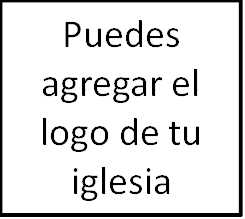 Clase 10: Éxodo, 1 Samuel y los Salmos Kevin DeYoung: «El secreto del evangelio es que realmente hacemos más cuando escuchamos menos acerca de todo lo que necesitamos hacer para Dios y más acerca de todo lo que Dios hizo por nosotros».Siempre debemos considerar cómo un texto nos apunta hacia Cristo, o por lo menos a algún aspecto del evangelio.¿Cuál es el punto del texto?¿Dónde cae este texto en la historia de la Biblia?¿Cómo es que este texto apunta hacia Cristo? TipologíaTemaHistoriaDios/hombre/CristoSiempre busca una relación con el Nuevo Testamento ¿Cómo leo este texto a través de Cristo? ¿Qué significa para nosotros? Éxodo 20:14 (el séptimo mandamiento)¿Cuál es el objetivo del texto? ¿Dónde cae este texto en la historia bíblica? ¿Cómo es que este texto apunta hacia Cristo? ¿Cómo leo este texto a través de Cristo? ¿Qué significa para nosotros? 1 Samuel 17 (David y Goliat)¿Cuál es el objetivo del texto?¿Dónde cae este texto en la historia bíblica? ¿Cómo es que este texto apunta hacia Cristo?¿Cómo leo este texto a través de Cristo? ¿Qué significa para nosotros? Salmo 1¿Cuál es el objetivo del texto? ¿Dónde cae este texto en la historia bíblica? ¿Cómo es que este texto apunta hacia Cristo?¿Cómo leo este texto a través de Cristo? ¿Qué significa para nosotros? 